Тема 1. ЧС и классификация (05/09/16)ЧС – обстановка, сложившаяся на определенной территории в результате аварии, катастрофы, стихийного бедствия или применения современных средств поражения, которые могут привести к нарушению экологических условий жизнедеятельности, к человеческим жертвам и значительному материальному ущербу.Катастрофа – стихийное бедствие, крупная производственная или транспортная авария, приведшее к резким изменениям в среде обитания и, как правило, массовой гибели людей, животных и колоссальному экономическому ущербу.Авария – событие, являющееся следствием внешнего воздействия техногенного характера, приведшее к выводу из строя транспортных средств, зданий, сооружений и увечью людей (могут быть производственные и транспортные).Стихийное бедствие – неуправляемые силы природы, приводящие к колоссальному материальному ущербу и гибели людей.Классификация ЧС1) по времени протекания:скоротечные (взрывные – катастрофа на транспорте, взрыв на предприятии),плавно протекающие (высыхание Аральского моря);2) по сфере возникновения:техногенные (производственная деятельность человека, протекают с загрязнением и без загрязнения окружающей среды): аварии с выбросом радиоактивных веществ (АЭС, атомные подводные лодки, хранение ядерных боеприпасов), аварии с выбросом ХОВ (склады химических боеприпасов), аварии с выбросом биологически опасных в-в (НИИ), транспортные аварии и катастрофы, пожары и взрывы, внезапное обрушение зданий, аварии на электроэнергетических системах, аварии на коммунальных системах жизнеобеспечения, аварии на очистных сооружениях, гидродинамические аварии, электромагнитное излучениеприродные: геофизические (землетрясения, извержения вулканов), геологические (оползни, сели, обвалы), метеорологические (бури, ураганы, смерчи, крупные град), морские гидрологические (тропические циклоны, тайфуны, цунами), гидрологические (наводнение, низкий уровень воды), природные пожары горячих ископаемых.биолого-социальные: инфекционные заболевания людей и животных, растений; резкое падение воспроизводства населения, массовые беспорядки.экологические: изменения состояния атмосферы, гидросферы (загрязнение воздуха, нехватка питьевой воды), изменение состояния суши (деградация суши, оползни, тяжелые металлы), изменение состояния биосферы (исчезновение животных и растений).военные: применение различных средств поражения.по масштабам:локальная: ЧС, в результате которой пострадало не более 10 человек либо нарушены условия жизнедеятельности не более 100 человек, либо материальный ущерб составляет не более 1 тыс. минимальных размеров оплаты труда и зона ЧС не выходит за пределы территории объекта производственного или социального назначения.местная: ЧС, в результате которой пострадало 10 – 50 человек либо нарушены условия жизнедеятельности 100 – 300 человек, либо материальный ущерб составляет 1 – 5 тыс. минимальных размеров оплаты труда и зона ЧС не выходит за пределы населенного пункта, города, района.территориальная: ЧС, в результате которой пострадало 50 – 500 человек либо нарушены условия жизнедеятельности 300 – 500 человек, либо материальный ущерб составляет 5 – 500 тыс. минимальных размеров оплаты труда и зона ЧС не выходит за пределы субъекта РФ.региональная: ЧС, в результате которой пострадало 50 – 500 человек либо нарушены условия жизнедеятельности 500 – 1000 человек, либо материальный ущерб составляет 0,5 – 5 млн. минимальных размеров оплаты труда и зона ЧС не выходит за пределы 2 субъектов РФ.федеральная: ЧС, в результате которой пострадало свыше 500 человек либо нарушены условия жизнедеятельности свыше 1000 человек, либо материальный ущерб составляет свыше 5 млн. минимальных размеров оплаты труда и зона ЧС  выходит за пределы 2 субъектов РФ.трансграничная: ЧС, поражающие факторы которой выходят за пределы РФ, либо ЧС, которая произошла за рубежом и затрагивает территорию РФ.по ведомственной принадлежности:в промышленности;на строительстве;на транспорте;в жилищно-коммунальной сфере;в сельском хозяйстве.Тема 2. РСЧС (12/09/16)В РФ создана единая государственная система предупреждения и ликвидации ЧС (РСЧС). Ядро системы – МЧС.Система РСЧС работает в 3-х режимах: повседневной готовности, повышенной готовсности, ражим ЧС. В военное время РСЧС трансформируется в систему ГО страны.Система ГОЧС на экономическом объекте (ЭО).Система РСЧС построена по территроиально-производственному признаку. Кроме рассмотренных в 1 сил и средств РСЧС в её состав входят также силы и средства экономических объектов РФ. ЭО – это завод, фабрика, учреждение, учебное заведение. В МГУ статус ЖО имеет каждый факкульет.Типовая схема организации защиты ЭО от ЧС. Организация сводной команды ЭОКонцепция защиты населения от ЧС на федеральном и объектном уровне состоит в создании эффективного барьера безопасности, адекватного возникающим угрозам, т.е. в минимизации рисков от ЧС за счеи оптимального использования располагаемых средств и оптимальных методов защиты.Тема 3. Основы ЗНиТ (26/09/16)I.  Заблаговременные.1. Правовые (создание законодательной базы).а) закон федеральный (о ЗНТ от ЧС)б) закон федеральный (о ГО)в) СНиП – сборник нормативных документов обязательынй на всей территории РФ при строительстве новых и модернизации уже построенных ЭО.2. Инженерно-технические.3. Обучение сил ГОЧС и населения действиям в ЧС.4. Составление на каждом ЭО Плана ГОЧС данного объекта, где указываются потенциальные ЧС и расписаны действия персонала объекта в случае любой из них.5. Оборудование каждого ЭО автономной системой оповещения персонала об угрозе ЧС.II. Оперативные.эвакуацияукрытие в инженерных защитных сооруженияхиспользование СИЗКроме указанных способов защиты в обязательном порядке используется еще один (нулевой) способ защиты: оповещение населения об угрозе ЧС. Оно производится в РФ по двухступенчатой схеме:звучит сигнал акустической сиреныпо местной радио- или телесети оьъявляется о том, что случилось, и то, что предпринять в первую очередь.Эвакуация – организованный вывоз (вывод) населения из зоны действия поражающих факторов ЧС в безопасный район. Эвакуация эффективна только при наличии т.н. угрожаемого преиода.Тема 4. Средства индивидуальной защиты (26/09/16)Классификация СИЗ по использованию: а) СИЗ органов дыханияб) СИЗ кожных покрововв) медицинские СИЗСИЗОД по принципу очистки воздуха делятся на фильтрующие и изолирующие.Фильтрующие СИЗОД.Противогаз – предназначен для защиты ОД, глаз и кожи лица от БХОВ, АХОВ, радиоактивных веществ и бактериальных средств. Воздух очищается при прохождении его через фильрующе-поглощающую коробку.Респираторы – применятся для защиты ОД от пыли и аэрозолей, а промышленные, кроме того, от некоторых ядовитых газов и паров. Они представляют собой фильтрующую защитную полумаску с клапанами вдоха (выдоха) и оголовьем. Нельзя использовать при САХОВ больше ПДК в 10 и более раз, если они действуют на глаза и кожу, а также при СО2 меньше 18 %.Самоспасатели – одноразовые безразмерные противогазы кратковременного действия, предназначенные в качестве аварийно-спасательного средства при пожаре. Обеспечивает эффективную защиту от токсичных продуктов горения 30 минут.Простейшие СИЗОД – противопыльная тканевая маска (ПТМ) и ватно-марлевая повязка.Изолирующие СИЗОД.Табельные изолирующие средства – предназначены для спасательных формирований. Служат для защиты органов дыхания, глаз и кожи лица от любых вредных примесей независимо от их концентрации. Принцип действия основан на регенерации воздуха.Нетабельные изолирующие дыхательные аппараты (ИДА). К ним относятся ИДА с баллонами со сжатым кислородом или воздухом, изолирующие респираторы и изолирующие самоспасатели.СИЗ кожных покровов.Изолирующие – герметично закрывают всё тело, защищают от капель, аэрозолей и паров АХОВ (БХОВ), радиоактивной пыли и биологических средств. Применяются при длительном пребывании на загрязненной территории, при выполнении дегазационных, дезинфекционных и дезактивационных работ.Фильтрующие представляют собой импрегнированную (пропитанную специальным химическим составом) ХБ одежду. Применяются для защиты кожи от АХОВ (БХОВ) в аэрозольном и парообразном состояниях, от радиоактивной пыли. Используется в комплекте с противогазом, резиновыми сапогами и перчатками.Медицинские СИЗ.Предназначены для оказания ПМП в случае ЧС и для профилактики поражений и заболеваний. Включают:радиозащитные средстваантидотыпротивобактериальные препаратысредства частичной санобработкиВажнейшие из них включены в индивидуальную аптечку (АИ).Тема 5.  ЗНиТ при ЧС техногенного характера (03/10/16)Радиационно-опасные объекты – предприятия, на которых при аварии возможно массовое радиационное поражение.Ядерно-опасные объекты – предприятия, на которые загружены энергетические установки и где применяется ценная радиация (АЭС, подводные лодки).Ядерно-радиационная авария – потеря управления ценной радиации в реакторе, либо потеря критической массы в процессе:ПерезагрузкиХраненияТранспортировкиЭти процессы приводят к облучению людей.Система аварийной защиты/охлаждения – поражающий фактор на объекте:Ионизирующие облученияУдарная волнаТепловое воздействиеВне объекта всё то же самое.Тема 6.   Специфика мероприятий ЗНиТ на атомных станциях (10/10/16)Задачи, решаемые при прогнозировании радиационной обстановки:определение масштаба, степени и временных параметров радиоактивного загрязнения;определение характера воздействия радиоактивного загрязнения на население;Определение масштаба, степени и временных параметров загрязнения включает в себя: 1) определение параметров зон радиоактивного загрязнения и отображение их на карте; 2) определение времени подхода радиоактивного облака к объекту; 3) определение мощности внешнего -излучения на следе облака; 4) определение поверхностной мощности радиационного загрязнения местности; 5) определение максимального объёма радиоактивных веществ в приземном слое атмосферы.Определение характера воздействия радиоактивного загрязнения на население включает определение: 1) дозы внешнего -облучения при прохождении облака; 2) дозы внешнего -облучения на следе облака; 3) дозы внутреннего -облучения при ингаляции радиоактивных веществ; 4) дозы внешнего -облучения щитовидной железы; 5) дозы внешнего -облучения при преодолении следа облака; 6) время начала преодоления следа облака; 7) допустимое время пребывания на загрязнённой территории; 8) допустимое время начала работ на загрязнённой территории.Международная шкала оценки событий на АЭС.Незначительное происшествие;Происшествие средней тяжести;Серьёзное происшествие (ЗН не требуется);Авария в пределах АЭС (облучение персонала до 100 бэр, ЗН не требуется);Авария с поражением окружающей среды (требуется дезактивация без проведения мероприятий по ЗН);Тяжёлая авария (необходима эвакуация населения в пределах одного района);Глобальная авария (поражение больших территорий).Специфика мероприятий по ЗНиТ при авариях на РО (ЯО) объектах, проводимых заблаговременно (на примере АЭС).Правовые: разработка и принятие правовых и нормативно-технических документов по данным вопросам (федеральный закон об использовании атомной энергии, федеральный закон об обеспечении радиационной безопасности населения, постановление правительства о защите персонала АЭС, нормы радиационной безопасности, санитарные правила обеспечения радиационной безопасности).Организационные: разработка плана мероприятий по защите персонала в случае аварии; создание и поддержание в постоянной готовности сил и средств для ликвидации аварии обеспечение персонала АС и населения СИЗ;контроль радиационной обстановки;создание оперативной локальной системы оповещения населения подготовка персонала объекта и населения к действиям в условиях радиационного загрязнения при аварии на АС. Инженерно-технические:обеспечение устойчивости функционирования АС в условиях ЧС (выбор зоны размещения АС, установка фильтров вентиляции, внедрение новых систем безопасности);подготовка защитных сооружения для персонала и населения;строительство дорог с твёрдым покрытием для эвакуации населения с учётом розы ветров;зонирование территории;обеспечение населения СИЗ.Медико-профилактические:создание вокруг АС санитарно-защитной зоны;проведение регулярного дозиметрического контроля населения;соблюдение населением гигиенических норм в условиях радиоактивного загрязнения.Тема 7. Аварии на химически опасных объектах (ХОО) (17/10/16)ХОО – производства, на которых производятся и хранятся химически опасные вещества, которые при аварии поражают людей, животных  и прочих. ХОВ – химически отравляющие вещества.Зоны химической опасности:До 40 тысяч человекОт 40 до 75 тысяч человекБолее 75 тысяч человек300м – 1км – санитарная зона вокруг ХОО.Тема 8. Специфика ЗНиТ при аварии на ХОО (25/10/16)Токсическое воздействиеУдарная волнаТепловое воздействиеИспользуют применение мер по защите и моделирование будущей аварии.ХОВ делится на:АХОВ (аварийная)БХОВ (боевая)ПДХОВ (повседневная)ХОО: производство  хранение  использованиеВоздействие ХОВ:Через органы дыханияЧерез кожуЧерез кровьЧерез ЖКТТема 9. ЗНиТ при пожарах на объектах (31/10/16)Пожар – неконтролируемое горение, причиняющее мат. ущерб, вред для здоровья и жизни человека.Причины: Горючий материал Окислитель Источник возгорания Зоны при пожаре:Горение Тепловое воздействиеЗадымлениеПоражающие факторы:Нагрев тепловым потоком выражается в ожогах:1-ая степень – покраснения 2-ая степень – «пузыри», потери трудоспособности3-яя степень – омертвление кожи4-ая степень – омертвление кожи и глубоких тканейВеличина теплового потокаV распределения пожараКонцентрация СО и СО2 и продуктов сгоранияПаникаПадение горящих конструкций Классификация пожаров по горючим материалам:Твёрдые веществаЖидкостиГазыМеталлы Электроустановки Радиоактивные материалы По источнику возгорания:От пламениВ результате самовозгорания, самоплавленияПо рангу: 1-6По масштабам: отдельные, сплошные, массовые По условию теплообмена: внутренние, внешние (открытые)Взрыв – это выделение большого количества энергии в определённом объеме за короткое время.Существует тепловое и сейсмическое воздействие от взрыва.Ударная волна – давление скоростью газа.Поражения:Мелкие Средние ТяжёлыеТема 10. ЗНиТ в условиях землетрясений (07/11/16)Землетрясение – это сильные подземные толчки и колебания земной поверхности, возникающие в результате внезапных смещений и разрывов земной коры или верхней части мантии, передающиеся на большие расстояния в виде упругих колебаний.
Причины:Тектонические явленияИзвержения вулканов Деятельность человекаОползни и обвалы Падение метеоритов В России места сейсмической активности: Камчатка, Алтай, Забайкалье, Северный Кавказ.Очаг землетрясения – точка смещения коры.Сжатие бывают вертикальными, горизонтальными, круговыми.Эпицентр – наземный участок над очагом.
Классификация по возникновению:ТектоническиеВулканическиеТехногенные Шкала Меркалли – Определение сейсмической активности землетрясения.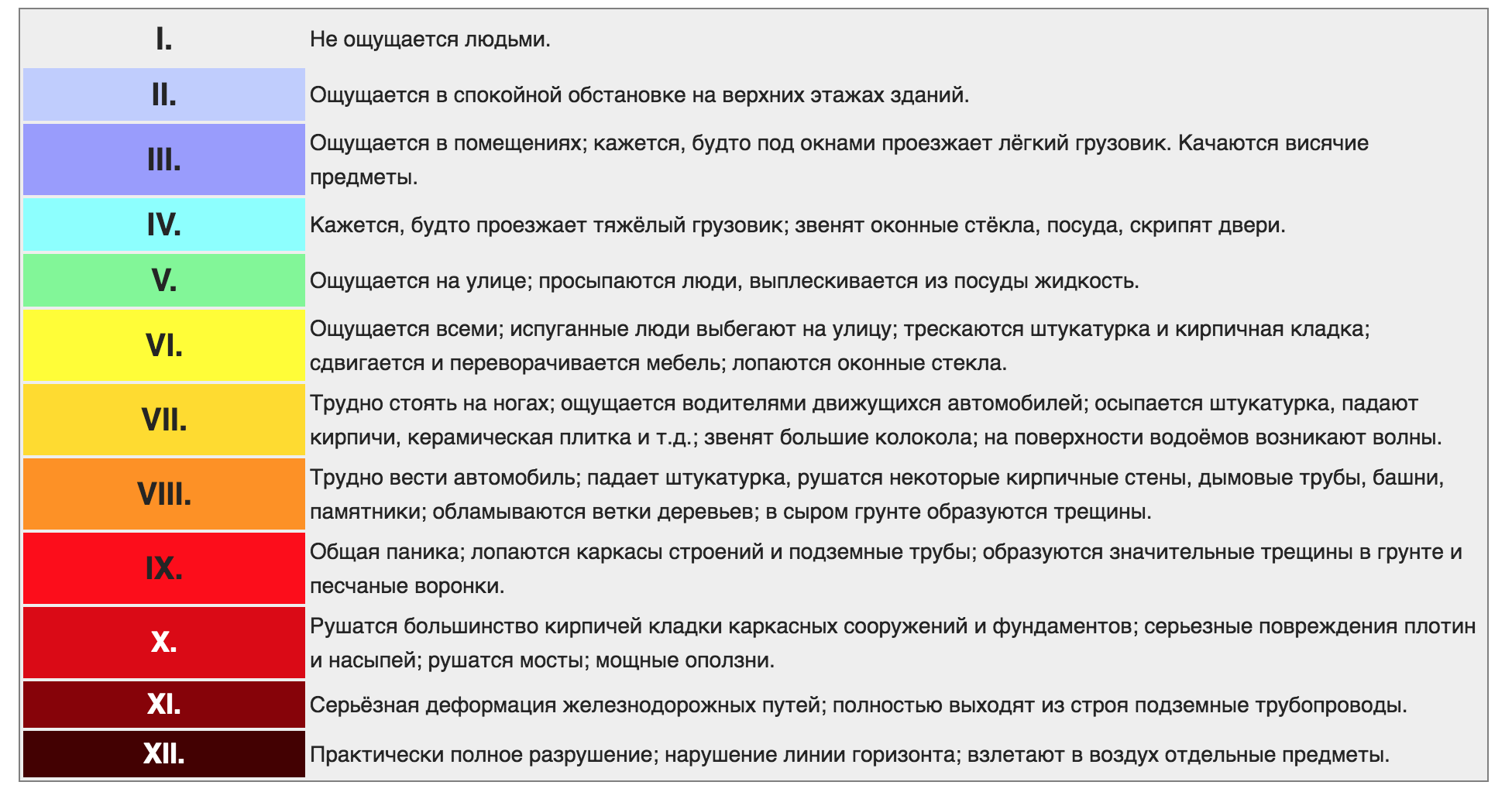 Тема 11. ЗНиТ в условиях наводнений (14/11/16)Наводнение – это временное  затопление значительной части суши в результате действия сил природы, которое причиняет большой мат. ущерб и приводит к гибели людей и животных.Виды наводнений по причине:Заторные (ледяные заторы)Интенсивные осадки и таяние снеговВетровые (тайфунные нагоны)Затор – скопление льда в русле, ограничивающее течение реки. Как итог – подъём воды и разлив реки весной.Зажор – аналогично затору, состоит из рыхлого льда и происходит в начале зимы.Ветровые нагоны – подъёмы уровня воды, вызванные воздействием ветра на водную поверхность.Классификация по частоте: Небольшие (раз в 5-8 лет)Большие (раз 10-25 лет)Выдающиеся (раз в 50-100 лет)Катастрофические (раз в 100-200 лет)Прямой ущерб от наводнения – гибель, переохлаждение и травмы людей, повреждение и разрешение жилых зданий, дорог и линий, порча сырья, топлива, уничтожение плодородного слоя почвы.Косвенный ущерб – затраты на приобретение и доставку в районы бедствия всего необходимого.Тема 12. Природные пожары (21/11/16)На территории России массовые природные пожары – одно из наиболее распространённых стихийных бедствий. Опасность пожаров – в Сибири, Дальнем Востоке, Забайкалье. 
Природные пожары бывают:ЛесныеСтепныеТорфяные Причина возникновения – нарушение правил пожарной безопасности, грозовые разряды, самовозгорание сена, торфа, природного газа, землетрясение, извержение вулканов, умышленные поджоги. Поражающие факторы:Тепловые воздействие Задымление больших районовПожары:Низовые ВерховыеПодземные Бывают беглыми или устойчивыми. 
По площади:МалыеСредниеКрупныеКатастрофическиеТема 13. ЧС, обусловленные терактами (28/11/16)Возникают ввиду умышленной деятельности человека или группы людей.Цель терроризма навести страх, ужас, панику.Акты насилия направлены против граждан.Терроризм включает террористов, жертв и целевую аудиторию.Используют наступательные гранаты, РПГ, шашки.
Признаки взрывного устройства:Коробка с антенной, звук часов внутриБесхозные вещиСтратегия национальной безопасности – Фед. Закон №130 «о борьбе с терроризмом»При условии террористической угрозы:Синий (повышенный)Высокий (жёлтый)Критический (красный)Службы, противостоящий терроризму: ФСБ, МВД, СВР, ФСО, министерство обороны, министерство по делам гражданской обороны.Средства предупреждения террористов:АгентурныеПропагандистские Непосредственного контроля Звук, световые сигналыДействия при обнаружении подозрительного устройства:Поставить в известность администрацию объектаЭвакуировать персонал в радиусе до 200 метровУК РФ:Ст. 205 «Теракт» от 8 до 15 лет или от 15 до 20 лет, если действие совершено группой лиц.Тема 14. ЧС военного характера (05/12/16)Война – конфликт между политическими формированиями с использованием вооружённых сил.Современная обстановка. Тенденции:Отход от военно-силовой политикиРасширение причин и поводов для создания конфликтных ситуацийВойны:Локальные (территориальные претензии)Региональные (с целью разгрома основных группировок и захвата значительных территорий)Крупномасштабные (государство или коалиция государств против агрессора)Классификация войн по продолжительности:Скоротечные ЗатяжныеС использованием оружия массового поражения:ЯдерныеХимические Бактериологические Оружие – средство непосредственного поражения.Средства поражения по видам базирования:НаземноеВоздушноеМорскоеКосмическоеКлассификация по видам вооружения:Оружие ближнего бояАртиллерияРакетные комплексыАвиация Космические аппараты Генерирующие установкиВремя протеканияМасштабСфера возникновенияскачкообразныеэволюционные (вялотекущие)локальныеместныетерриториальныерегиональныефедеральныетрансграничныеэкологическаяприроднаятехногеннаябиологосоциальнаясоциальнаявоенная